STAUNTON RIVER ARCHERY CLUB15725 Rockford School Rd. Hurt, VA 24563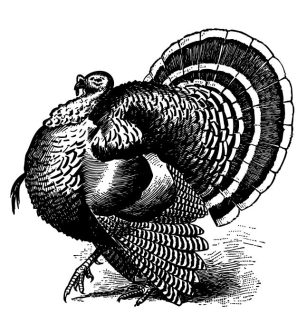 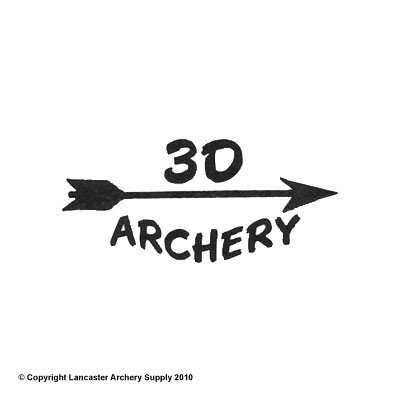 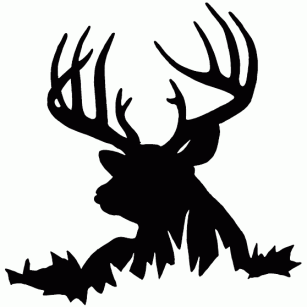 2018 SHOOT SCHEDULE JANUARY:        6-7FEBURARY:    10-11MARCH:           10-11    *ASA State Qualifier*    April:                7-8                                                                        MAY:                 12            JUNE:                23-24    *ASA State Qualifier*    JULY:                21-22AUGUST:         11-12SEPTEMBER   29-30  (Fourth Annual Joe McManus Memorial Shoot) (VBA Animal Round) (No 3-D)SH00T TIME:  8AM TO 2PM, SCORES ARE POSTED ON WWW.SHOOTARCHERY.COM                                                 * All SHOOTS WILL FOLLOW ASA/VBA RULES *OFFICERSPRESIDENT:  PAUL JOHNSON – (434)401-0798VICE PRESIDENT:  STEVE SHIELDS - (540)520-0349